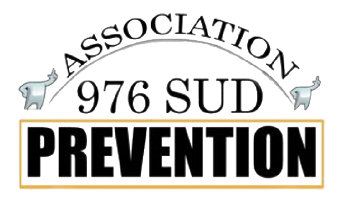 PrésentationContexte, enjeux et rappel des objectifs (1000 car. max) :Dans un contexte de changement climatique, l’association 976 SUD PREVENTION souhaite mobiliser son énergie autour de la protection de la mangrove. C’est un écosystème unique, ayant une valeur socio-économique (éco musée) à Bandrélé et qui subit cependant de multiples menaces. .Les activités humaines ont un impact direct sur cette biodiversité (activité de sel), entrainant un déclin de certaines populations de palétuviers et parfois l’extinction d'espèces végétales et animales.Nous constatons aussi que la pollution des déchets détruit cet écosystème. L’association mène  des actions de nettoyage dans la commune de Bandrélé grâce à ses quarantaine de bénévoles  engagés au sein de l’association qui constitue une base de mobilisation active et solide pour répondre à ce projet autour d’un chantier de restauration. Objectifs :1/  Recoloniser naturellement l’espace choisie.   2/dynamiser la végétation et accompagnée la plantation de palétuviers. 3/ faire le suivi cette restauration.  Pour cela nous proposons, des indicateurs simples qui pourront être remplis depuis une fiche synthèse :La hauteur moyenne des plants Le taux de recouvrement (en%) pour constater la répartition spatiale La croissance des plants (en cm)4/ Sensibiliser la population à la protection des mangroves Principales évolutions du contexte et réorientations en fonction des conditions d’exécution(500 car. max- évènements externes ayant influé significativement sur l’exécution du micro-projet (favorables ou défavorables))Le suivi du projet à commencer à partir du 24 février 2022  au lieu de septembre 2021 par un grand nettoyage de la mangrove.Ensuite nous avons fait une formation sur les oiseaux rencontrés dans ce milieu avec les naturalistes et une formation sur la mangrove : la formation des différentes espèces des palétuviers à été faite par l’uicn et les naturalistes, nous avons appris  grâce à la formation mangrove que l’endroit que nous avons décidé de faire notre plantation était une tanne donc rien ne va  pousser à cet endroit. Ce qui a fait que nous n’avons pas fait de plantation mais nous faisions des rondes par équipes tous les jours pour voir s’il y’a personne qui va couper la mangrove ou marcher sur les pneumatophores qui poussent aux alentours du tanne pour les détruire. Nous avons ôté de faire une suivie de la mangrove et de sensibiliser aussi les jeunes qui jouent au foot à cet endroit d’arrêter sinon plus ils marchent sur les pneumatophores plus ils augmentent l’étendu du tanne et empêchent la régénération naturelle de la mangrove.L’uicn nous ont également dit que en règle générale les plantations se font du début décembre vers fin janvier car c’est à cette période qu’il pleut beaucoup plus. Alors que nous avons commencé nos sensibilisations à partir de fin de mois de février.Malheureusement les jeunes tournent toujours à cet endroit et nous craignons que dès que nous arrêterons les rondes, les  jeunes iront joués au ballon à cet endroit et empêcher la pousse de ses palétuviers.Rappel des partenaires du micro-projetOFB, Mairie de Bandrelé (notre commune), la communauté des communes du sud (cc sud), parc marrin et l’association 976 sud preventionBilan technique et financierExécution techniqueTâches réalisées et productions : renseigner le tableau en page 4 (commentaires, 300 car. max)Nous avons fait un suivi de la mangrove, surveillance de la mangrove, sensibiliser les jeunes à la protection de la mangrove, formation  des bénévoles avec l’uicn sur les différents espèces des palétuviers, formation avec les naturalistes sur les différents espèces qui s’abritent à la mangrove. Nettoyage de la mangrove et plantation des panneaux de sensibilisation.Résultats obtenus : renseigner le tableauen page 4avec les résultats prévus (commentaires, 300 car.max)L’association 976 SUD PREVENTION grâce aux bénévoles associatifs qui sont très opérationnels à pue relayer des informations auprès de la population pour les sensibiliser auprès de la mangrove.Pour  la sensibilisation auprès de la population sur le faite de ne pas couper la mangrove à réellement changer les comportements des habitants. Cette population a compris se qui va engendrer sans la mangrove à long terme si jamais elle ne change pas de manière de procéder ou de préparer leurs sels sans passer par la découpe de la mangrove.La population à compris aussi que c’est grâce à la mangrove que l’eau de mer ne monte pas jusqu’à leurs habitats qui sont situés pas très loin de la mer.Ils ont également compris que ne pas supprimer la coupe des palétuviers serait un atout  pour accéléré la régénération naturelle des palétuviers pour leur éviter des inondations en cas des phénomènes naturelles tel que le tsunami par exemple.Lors de nos nettoyages  et sensibilisations dans la mangrove certains habitants viennent nous aider car ils ont compris que les déchets qui ont était jeter dans la mangrove empêchent le développement de celui-ci et surtout tuent les espèces qui vivent dans ce milieu par exemple (les petit poissons, crabes, oiseaux…etc.). Maintenant nous voyons moins de passage dans la mangrove pas du tout de découpent et moins de déchets dans la mangrove.La mairie qui  nous soutient sur nos projets à déloger la population qui habité dans des conditions insalubres et tout près de la mangrove et à défaut qu’ils ont les moyens de s’acheter des sacs poubelles jeter tout leurs déchets dans la mangrove (vêtements abimés, nourriture, cannettes, plastiques …etc. Ses gestes faisaient que la mangrove était très sale,tout les semaines il fallait qu’on nettoie sinon les déchets risquer de se retrouver dans le lagon.Au jour d’aujourd’hui, je peux dire que nos sensibilisations sont réussi car on trouve presque plus de déchet dans la mangrove. Les habitants de Bandrélé ainsi que la municipalité sont content des résultats de nos sensibilisations car lorsqu’ils passent tout près de la mer ils ne voient pas de déchets remontés par la mer.Les fleurs des palétuviers que nous suivions commencent à fleurir, les jeunes ne jouent plus au football ce qui fait que les palétuviers qu’ont surveillé à coté des tannes ont poussés.Bilan des partenariats engagés(présentation des partenariats engagés, 500 car. max) L’association avait prévue de travailler avec la deal,  mais malheureusement il n’a pas financer le projet .Ce qui fait que nous avons collaborer avec d’autres partenaires : la mairie de Bandrele (notre commune) qui nous ont financer à hauteur de 4000€, l’intercommunalité des communes du sud( ccsud)qui ont financer à hauteur de 20000€ et le parc marin qui nous ont financer a hauteur de 10000€ et ofb Te Me Um à hauteur de 10000€ grâce à ses partenaires, l’association 976 sud prévention  à pue réaliser son projet.Les naturalistes  nous ont suivies dans nos actions de nettoyage et de sensibilisation sur les déchets rencontrés dans la mangrove. Ils  nous ont également formé sur les différents espèces d’oiseaux, l’uicn nous a aussi fait une formation des paletuviers.La mairie à mobilisé le service technique durant nos actions de nettoyage et la ccsud à mobilisés ses ambassadeurs de lagon pour nous aider durant les nettoyages et se charger de la transaction des déchets jusqu’à la déchèterie. La fmae à participer aussi à nos actions de nettoyage et à aider à la réalisation des affiches lors des événements de nettoyage.Exécution financière :à remplir si structure hors associationBudget récapitulatif des dépenses réellement engagées dans le cadre du micro-projetCertifié conforme par la personne habilitée à certifier les comptes (Nom, statut, signature et cachet)Commentaires éventuels sur l’exécution financièreLe financement obtenu ne couvrait pas nos besoins mais cela n’a pas empêché la réussite de nos actions car lors de nos nettoyage nous invitons d’autres associations pour aider  à nos nettoyages et nous les offrons de la nourriture pour les remercier de leur participation à notre événement. Souvent nous étions obligés de restreindre pour être dans le budget. Ce qui fait que de fois il y’avait certains bénévoles qui trouvait pas à manger, il repartait le ventre vide. De plus pour les gants étant donner que ce n’était pas les même bénévoles qui participer à nos actions et ceux qui avait participé à l’action de l’avant était reparti avec les gants .Nous étions obliger de limiter les gants.Sinon à le financement nous avons pue achetés nos matériels et nos t-shirts et casquettes pour être visible lors de nos sensibilisations.Attention : les frais de structure ne sont pas pris en charge, la rémunération éventuelle des salariés concernés par le micro-projet se fait sur la base du coût réel journalier (fiches de paie à l’appui). Perspectives après micro-projet et conclusionStratégie de sortie de micro-projet adoptée (le cas échéant)(la destination des matériels et équipements (joindre en annexe un bref inventaire), les mesures prises pour garantir la pérennité des acquis et/ou leur réplication, communication autours du micro-projet/ valorisation - 400 car. max.)Les matériels achetés seront gardé dans le locale de l’association 976 sud prévention pour que les bénévoles puissent continuer à faire les rondes pour vérifier si la mangrove est bien protéger, qu’il n’est pas des personnes qui  détruisent cette foret qui nest là à aider à la  lutte contre des différents phénomènes naturel tel que tsunami, rad marrer etc.….Leçons à tirer pour de futurs micro-projets (dont éléments et acquis réplicables du micro-projet - 400 car. max)       Pour les futures micro-projets nous tacherons de sensibiliser en profondeur les personnes qui traversent           la mangrove, surtout les pécheurs les sensibiliser à réduire le chemin de passage avec leurs pirogues et leurs barques pour qu’il est moins de passage et qu’ils essaient d’emprunter un chemin afin de ne pas détruire les pneumatophores.      Nous allons rentrer dans les habitats, peut être lors de nos  sensibilisations certains personnes n’étaient pas au courant nos actions.       Toutes les familles n’étaient pas au courant qu’il y’avait des activités qui se passés dans la mangrove.       D’après notre constat les sensibilisations qui ont été réalisé par les bénévoles de l’association 976 sud prévention ont été réussi notamment sur la découpe des palétuviers, sur les passages des jeunes qui jouaient au foot à cet endroit mais aussi sur les déchets.      De plus il ne faut pas que l’ambassadeur qui fait office de gardien quitte les lieux sans qu’il est une autre personne qui le remplace car dès qu’il y’a personne certains habitants profitent de l’occasion pour commettre des infractions.Y a-t-il eu un effet de levier grâce à Te Me Um (accès à d'autres financement et/ou perspectives de poursuivre avec un projet de plus grande envergure ? Si oui, merci d'expliquer - 500 car. max)                      Non, il n’ya pas eu un effet de levier grâce à Te Me Um Article pour le site internet (500 car. max, possibilité de joindre des documents ou liens)L’association 976 sud prévention est une association de loi 1901qui a été créer en aout  2017, elle est a but non lucratif elle œuvre dans toute la commune de Bandrélé grâce au 40 bénévoles. Cette association œuvre dans l’environnement pour lutter contre l’insalubrité en nettoyant les rivières afin de limiter les maladies vectorielles, protège le patrimoine de Bandrélé (sel de Bandrélé), Elle lutte également pour la protection de la mangrove (nettoyage pour enlever les déchets qui se trouvent dans la mangrove pour que les déchets ne se retrouvent pas dans notre lagon. Elle fait des sensibilisations sur la découpe de la mangrove et veille à la préservation de   celui-ci). Cette année l’association à reçue un attestation de mérite par monsieur le Maire de la commune pour son engagement citoyen au service de l’intérêt général de la commune de Bandrélé. De plus grâce au projet mener l’association la présidente à reçu une médaille d’or par la mairie de notre commune, elle a été nominé pour le trophée au titre de personnalité comme étant engagé dans l’environnement. Elle a reçu le trophée de femme précieuse du sud en volet environnement.Conclusion  L’année 2022 était très enrichissante grâce aux différents formations qui ont bénéficié les bénévoles de l’association (formation oiseau, palétuvier, eau et tortues.) Et aussi à tous les nettoyages et sensibilisations qui ont fait que non seulement la mangrove est propre mais la majorité de la population ont compris l’importance de la protection de la mangrove. Lien facebook sud prévention de Bandrélé.Pour mémoire liste des pièces à fournir :- la présente fiche complétée- au moins 3 photos assorties des crédits au format jpeg ou png de minimum 1000 pxl de côté- les productions et livrables associés au micro-projet- pour les associations, document Cerfa n°15059*02 Compte-rendu financier de subvention complété.- l’OFB se réserve le droit de demander spécifiquement les factures des dépenses prises en charge par Te Me Um Structure, personne en charge du projet et statutASSOCIATION 976 SUD PREVENTIONCoût total du projet (en euro)        44 772€Montant du financement sollicité (respectivement en valeur et % du coût total)             10 000€Lieu de réalisationMANGROVE QUARTIER KARDJAVENDZAContact (mail et tel)Mail :Sudprevention976@gmail.comTél : 06 39 99 27 90Points d'évaluationDescription des actions du micro-projet Résultats prévus du micro-projetRésultats obtenus du micro-projet (indicateurs)Résultats différés du micro-projetAmélioration dans la préservation de la biodiversité- Recoloniser naturellement l’espace choisie- dynamiser la végétation et accompagnée la plantation de palétuviers. -3/ faire le suivi cette restauration.  - Sensibiliser la population à la protection des mangroves-La naturalisation de l’espace choie à bien poussée-L’association 976 sud prevention n’a pas fait de plantation de palétuviers- Il y’a eu une suivie des palévier déjà en place-La sensibilisation de la population prévue à changer leur  manière de fonctionner-Satisfaisant-Pas réussi-Satisfaisant-SatisfaisantAucunAucunAucunPartenariats (diversité des statuts)L’uicnLes naturalistesLa fmaeLa mairieLa ccsudL’uicnLes naturalistesLa fmaeLa mairieLa ccsudL’uicnLes naturalistesLa fmaeLa mairieLa ccsudL’uicnLes naturalistesLa fmaeLa mairieLa ccsudPREVISONNELPREVISONNELREELREELREELREELREELDétail des coûtsIntitulé de la dépenseQuantité et coût unitaireCoût total de l’actionQuantité et coût unitaireCoût total de l’actiondont auto-financementdont financement demandé à l’OFB dans le cadre de Te Me Umdont autres financementsPersonnel permanent partiellement affecté au projetEncadrement du micro-projetPersonnel permanent partiellement affecté au projetAutrePersonnel non permanentPersonnel non permanentDéplacementsDéplacements (ie vols longs courriers)DéplacementsDéplacements locauxDéplacementsHébergementDéplacementsRestaurationEquipement (ie dépenses d'équipement/investissement imputables au projet)Equipement (ie dépenses d'équipement/investissement imputables au projet)AutreLocation salle et matérielAutreHonoraires prestatairesAutreEdition (ex : frais d’impression)TotalTotal